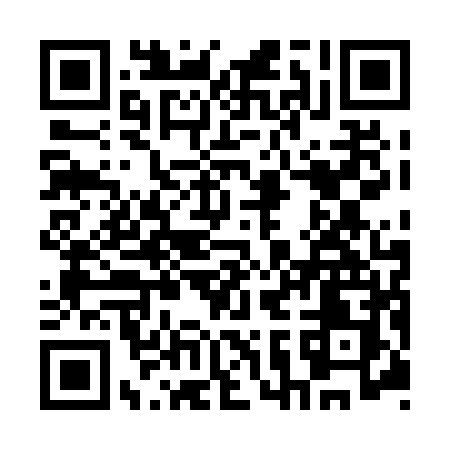 Prayer times for Taga-Korkkula, EstoniaWed 1 May 2024 - Fri 31 May 2024High Latitude Method: Angle Based RulePrayer Calculation Method: Muslim World LeagueAsar Calculation Method: HanafiPrayer times provided by https://www.salahtimes.comDateDayFajrSunriseDhuhrAsrMaghribIsha1Wed2:475:121:096:269:0811:252Thu2:465:091:096:289:1011:263Fri2:455:071:096:299:1311:274Sat2:435:041:096:309:1511:285Sun2:425:021:096:329:1811:296Mon2:414:591:096:339:2011:307Tue2:404:571:096:349:2211:318Wed2:394:541:096:369:2511:329Thu2:384:521:096:379:2711:3310Fri2:374:491:096:389:2911:3411Sat2:364:471:096:409:3211:3512Sun2:354:441:096:419:3411:3613Mon2:344:421:096:429:3611:3714Tue2:334:401:096:449:3911:3815Wed2:334:381:096:459:4111:3916Thu2:324:351:096:469:4311:4017Fri2:314:331:096:479:4511:4118Sat2:304:311:096:489:4811:4219Sun2:294:291:096:499:5011:4320Mon2:284:271:096:519:5211:4421Tue2:284:251:096:529:5411:4522Wed2:274:231:096:539:5611:4623Thu2:264:211:096:549:5811:4724Fri2:254:191:096:5510:0011:4825Sat2:254:171:096:5610:0211:4826Sun2:244:161:096:5710:0411:4927Mon2:244:141:106:5810:0611:5028Tue2:234:121:106:5910:0811:5129Wed2:224:111:107:0010:1011:5230Thu2:224:091:107:0110:1111:5331Fri2:214:081:107:0210:1311:54